Project Code 151   QID 110044      Project Code 151   QID 110044        OMB No. 0535-0005:  Approval Expires 8/31/2011  OMB No. 0535-0005:  Approval Expires 8/31/2011  OMB No. 0535-0005:  Approval Expires 8/31/2011  OMB No. 0535-0005:  Approval Expires 8/31/2011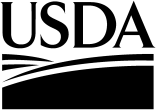 SLAUGHTER REPORTJanuary 2011SLAUGHTER REPORTJanuary 2011SLAUGHTER REPORTJanuary 2011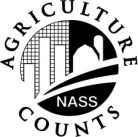 NATIONALAGRICULTURAL STATISTICSSERVICEPlease make corrections to name, address and ZIP Code, if necessary.Please make corrections to name, address and ZIP Code, if necessary.Please make corrections to name, address and ZIP Code, if necessary.New England Field Office53 Pleasant St., Room 2100
Concord, NH  033011-800-642-9571Fax: 1-800-754-7607E-mail: nass-nh@nass.usda.govNew England Field Office53 Pleasant St., Room 2100
Concord, NH  033011-800-642-9571Fax: 1-800-754-7607E-mail: nass-nh@nass.usda.govPlease make corrections to name, address and ZIP Code, if necessary.Please make corrections to name, address and ZIP Code, if necessary.Please make corrections to name, address and ZIP Code, if necessary.Please report all livestock slaughter at your plant, including any custom slaughter for farmers. Do not include any slaughtering done elsewhere for you by others. The information you supply along with that furnished by other plants in this state will provide useful data on monthly slaughter as well as changes in the meat industry. This information will be published in the February 25 Livestock Slaughter Report. Please report all livestock slaughter at your plant, including any custom slaughter for farmers. Do not include any slaughtering done elsewhere for you by others. The information you supply along with that furnished by other plants in this state will provide useful data on monthly slaughter as well as changes in the meat industry. This information will be published in the February 25 Livestock Slaughter Report. Please report all livestock slaughter at your plant, including any custom slaughter for farmers. Do not include any slaughtering done elsewhere for you by others. The information you supply along with that furnished by other plants in this state will provide useful data on monthly slaughter as well as changes in the meat industry. This information will be published in the February 25 Livestock Slaughter Report. Under Title 7 of the U. S. Code and CIPSEA (Public Law 107-347), facts about your operation are kept confidential and used only for statistical purposes.Response to this survey is voluntary. However your cooperation in answering these questions will be appreciated.Please return this form promptly even if you did not slaughter any livestock. The enclosed envelope does not require a stamp.Under Title 7 of the U. S. Code and CIPSEA (Public Law 107-347), facts about your operation are kept confidential and used only for statistical purposes.Response to this survey is voluntary. However your cooperation in answering these questions will be appreciated.Please return this form promptly even if you did not slaughter any livestock. The enclosed envelope does not require a stamp.Under Title 7 of the U. S. Code and CIPSEA (Public Law 107-347), facts about your operation are kept confidential and used only for statistical purposes.Response to this survey is voluntary. However your cooperation in answering these questions will be appreciated.Please return this form promptly even if you did not slaughter any livestock. The enclosed envelope does not require a stamp.Under Title 7 of the U. S. Code and CIPSEA (Public Law 107-347), facts about your operation are kept confidential and used only for statistical purposes.Response to this survey is voluntary. However your cooperation in answering these questions will be appreciated.Please return this form promptly even if you did not slaughter any livestock. The enclosed envelope does not require a stamp.Under Title 7 of the U. S. Code and CIPSEA (Public Law 107-347), facts about your operation are kept confidential and used only for statistical purposes.Response to this survey is voluntary. However your cooperation in answering these questions will be appreciated.Please return this form promptly even if you did not slaughter any livestock. The enclosed envelope does not require a stamp.Under Title 7 of the U. S. Code and CIPSEA (Public Law 107-347), facts about your operation are kept confidential and used only for statistical purposes.Response to this survey is voluntary. However your cooperation in answering these questions will be appreciated.Please return this form promptly even if you did not slaughter any livestock. The enclosed envelope does not require a stamp.SLAUGHTER IN YOUR PLANT January 2011(Include slaughter for others. Exclude livestock slaughtered for you in some other plant.Write “none” for each species of livestock not slaughtered.) SLAUGHTER IN YOUR PLANT January 2011(Include slaughter for others. Exclude livestock slaughtered for you in some other plant.Write “none” for each species of livestock not slaughtered.) SLAUGHTER IN YOUR PLANT January 2011(Include slaughter for others. Exclude livestock slaughtered for you in some other plant.Write “none” for each species of livestock not slaughtered.) SLAUGHTER IN YOUR PLANT January 2011(Include slaughter for others. Exclude livestock slaughtered for you in some other plant.Write “none” for each species of livestock not slaughtered.) SLAUGHTER IN YOUR PLANT January 2011(Include slaughter for others. Exclude livestock slaughtered for you in some other plant.Write “none” for each species of livestock not slaughtered.) Kind of LivestockNumber of HeadAverage Live Weight(Pounds Per Head)ORAverage Dressed Weight(Pounds Per Head)Cattle201205225225Calves202206226226Sheep & Lambs204208228228Hogs203207227227Buffalo or Bison209210211211Goats212213214214Reported by:  ________________________________	Phone:  (        ) _______-____________	1. 	Survey Results: To receive the complete results of this survey on the release date, go to www.nass.usda.gov/results/	Would you rather have a brief summary mailed to you at a later date? 1. 	Survey Results: To receive the complete results of this survey on the release date, go to www.nass.usda.gov/results/	Would you rather have a brief summary mailed to you at a later date? 1. 	Survey Results: To receive the complete results of this survey on the release date, go to www.nass.usda.gov/results/	Would you rather have a brief summary mailed to you at a later date? 	 Yes - [Enter code 1.]	 No - [Enter code 3.]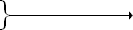 CodeCode	 Yes - [Enter code 1.]	 No - [Enter code 3.]099099OFFICE USE9910        MM          DD              YYDate:     __ __     __ __           __ __ 9910        MM          DD              YYDate:     __ __     __ __           __ __ 9910        MM          DD              YYDate:     __ __     __ __           __ __ ResponseRespondentModeEnum.Eval.Office Use for POIDOptional UseOptional Use990199029903098100789       __  __  __  -  __  __  __  -  __  __  __895896921S/E NameS/E NameS/E NameAccording to the Paperwork Reduction Act of 1995, an agency may not conduct or sponsor, and a person is not required to respond to, a collection of information unless it displays a valid OMB control number.  The valid OMB control number is 0535-0005. The time required to complete this information collection is estimated to average 15 minutes per response, including the time for reviewing instructions, searching existing data sources, gathering and maintaining the data needed, and completing and reviewing the collection of information.